Carolina Cardiology, Sleep & Obesity Center, PC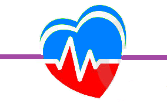 3280 Henderson Drive, Suite C, Jacksonville, NC 28546Kinston       GreenvillePhone: (910) 915-8450   -   Fax: (888) 745-7026PATIENT INFORMATION FORMFirst Name:______________________________Middle:_________________________ Last Name:___________________________DOB: ____/____/______ Sex:_______ Race:________ Ethnicity:_________ Language:________Social Security#:________________	Home Address:________________________________________ City:______________________ State:________ Zip:____________Mailing Address (if different from above):___________________________________________________________________________Home Phone #:_____________________________ Cell #:___________________________ Work #:___________________________Email:______________________________________________________________________________________________________Marital Status:_________________ Spouses Name:___________________________________________DOB:____/____/_________Emergency contact/and relationship:___________________________________________ Contact phone #:_____________________Primary Care Physician’s Name _____________________________________________ Phone #:____________________________Primary Care Physician’s Address:________________________________________________________________________________Pharmacy:__________________________________________ Location:_________________________________________________MEDICAL INSURANCE INFORMATION:Primary Insurance:_____________________________ Policyholder’s Name:___________________________________ID#:______________________________Policyholder’s DOB____/____/______ Amount of Copay: $________________Secondary Insurance:_____________________________ Policyholder’s Name:________________________________ID#:______________________________Policyholder’s DOB____/____/______ Tertiary Insurance:_____________________________ Policyholder’s Name:___________________________________ID#:______________________________Policyholder’s DOB____/____/______ Medicare/Medicaid Lifetime Signature on File & Private Insurance Authorization for Assignment of Benefits/Information Release:I understand that services rendered to me by all the providers of Carolina Cardiology, Sleep & Obesity Center (CCSOC) are my financial responsibility and that the provider will bill my first and second insurance carrier as a courtesy.  I understand that any copay is to be made at the time services are rendered as per my agreement with my insurance company.  I authorize my insurance company to pay my benefits directly to CCSOC and I understand that I will be fully responsible for any outstanding balance on my account.  This is a direct assignment of my rights and benefits under this policy.  This payment will not exceed my indebtedness to CCSOC and I agree to pay, in a current manner, any balance of said professional service charges over and above this insurance payment.  I have been given the opportunity to pay my estimated deductible and co-insurance at the time of service.  I have chosen to assign the benefits, knowing that the claim must be paid within all state and federal prompt payment guidelines.  I will provide all relevant and accurate information to facilitate the prompt payment of the claim by my insurance company.  I will inform the provider if my insurance changes and provide them with my new/updated insurance card(s) in a timely manner.I hereby authorize the providers of CCSOC to release any and all medical or billing information to my insurance carrier for purposes of claims administration, utilization review, and financial audit or any reason as designated by the notice of  privacy practices.  In the case of a work related injury, I hereby authorize the release of any medical information to my workers compensation carrier as related to the specific injury.I also understand that should my insurance company send payment to me, I will forward the payment to CCSOC.  I agree that if I fail to send the payment to the Provider and they are forced to proceed with the collections process, I will be responsible for any cost incurred by the office to retrieve their monies.  In the event patient receives any check, draft or other payment subject to this agreement, I will deliver said check, draft or payment to the provider.  Any violations of this agreement will, at provider’s election, terminate patient charge privileges with the provider and bring any balance owed by patient to provider immediately due and payable.  I authorize the provider to initiate a complaint or file an appeal to the insurance commissioner or any payer authority for any reason om my behalf and I personally will be active in the resolution of claims delay or unjustified reduction or denials.This authorization remains valid and effective from the date of signing until revoked in writing.  I understand that I may request a copy of this authorization.  By signing this authorization, I acknowledge that I have read and understand it.______________________________________________                    _____________________PATIENT SIGNATURE	                                       DATE		